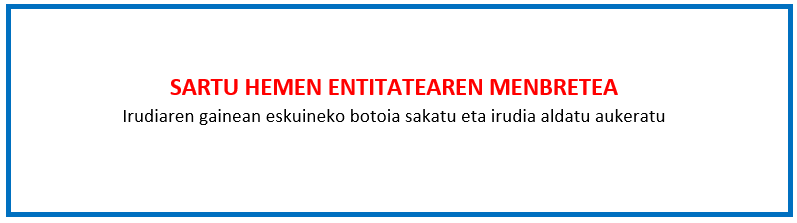 		II.ERANSKINAKOSTUEN ADIERAZPENALekua eta data                                                         n, 2022ko                                    (a)ren              aSinadura eta entitatearen zigilua :"Gipuzkoako enpresa sarearen aukerak, balio diferentziala eta iraunkortasuna sustatzeko programa“ 2021eko deialdiaDeklaratzailea :Deklaratzailea :Deklaratzailea :NA  Kargua Entitatea Entitatea IFZ  Proiektuaren izena  Proiektuaren izena  Proiektuaren izena  Proiektuaren izena  ADIERAZTEN DUT proiektuan gauzatutako eta egotzitako kostuak ondokoak direla.EGINDAKO KOSTUA GUZTIRA(proiektuari egotzitakoa)BARNE PERSONALA 0,00KANPO PERSONALA 0,00HEDAPENA ETA KOMUNIKAZIOA0,00IKTen TXERTAKETA 0,00KUDEAKETA GASTUAK 0,00BESTELAKOAK 0,00GUZTIRA 0,00